Ako postupovať pri poukázaní 2%z daníSte zamestnanec a ročné zúčtovanie dane za Vás robí zamestnávateľ? 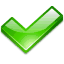 Do 15.2.2023 požiadajte zamestnávateľa o vykonanie ročného zúčtovania zaplatených preddavkov na daňPožiadajte zamestnávateľa, aby Vám vystavil Potvrdenie o zaplatení daneZ tohto Potvrdenia si viete zistiť dátum zaplatenia dane a vypočítať 2% z Vašej zaplatenej dane - to je maximálna suma, ktorú môžete v prospech prijímateľa poukázať. Táto suma však musí byť minimálne 3 €.Stiahnite si a vyplňte Vyhlásenie o poukázaní 2% z dane.Údaje, ktoré potrebujete v tlačivách uviesť: Obe tieto tlačivá (Vyhlásenie spolu s Potvrdením), doručte do 30. apríla 2023 na daňový úrad podľa Vášho bydliska prípadne do 25.apríla 2023 trénerom do školy.Podávate si daňové priznanie sami? Riadne vyplňte daňové priznanie.Vypočítajte si Vaše 2% z dane z príjmov fyzickej osoby – to je maximálna suma, ktorú nám môžete poukázať, minimálne však 3 Eura.V daňovom priznaní pre fyzické osoby sú už uvedené kolónky na poukázanie 2% z dane v prospech 1 prijímateľa (typ A VIII. Oddiel priznania, typ B XII. Oddiel priznania). Údaje, ktoré potrebujete do daňového priznania uviesť: Riadne vyplnené daňové priznanie doručte v lehote, ktorú máte na podanie daňového priznania (zvyčajne do 31.3.2023) na daňový úrad podľa Vášho bydliska.Postup pre právnické osoby Riadne vyplňte daňové priznanie.Vypočítajte si Vaše 1% z dane z príjmov právnickej osoby – to je maximálna suma, ktorú nám môžete poukázať. Môžete určiť jedného alebo viacerých prijímateľov s uvedením príslušných súm (každému však najmenej 8 Eur).V daňovom priznaní pre právnické osoby sú už uvedené kolónky na poukázanie 1% z dane v prospech 3 prijímateľov (IV. časť priznania). Údaje, ktoré potrebujete do daňového priznania uviesť: Pokiaľ ste si vybrali viac ako troch prijímateľov, vložte do daňového priznania ďalší list papiera ako prílohu.Riadne vyplnené daňové priznanie doručte v lehote, ktorú máte na podanie daňového priznania na Váš daňový úrad (zvyčajne podľa Vášho sídla) a v tomto termíne aj zaplaťte daň z príjmov.Obchodné meno alebo názov:Atletický oddiel Olympia Považská BystricaSídlo – obec, PSČ, ulica, číslo:Školská 235/10, 01701 Považská BystricaPrávna forma:Občianske združenieIdentifikačné číslo (IČO/SID):14223139Obchodné meno alebo názov:Atletický oddiel Olympia Považská BystricaSídlo – obec, PSČ, ulica, číslo:Školská 235/10, 01701 Považská BystricaPrávna forma:Občianske združenieIdentifikačné číslo (IČO/SID):14223139Obchodné meno alebo názov:Atletický oddiel Olympia Považská BystricaSídlo – obec, PSČ, ulica, číslo:Školská 235/10, 01701 Považská BystricaPrávna forma:Občianske združenieIdentifikačné číslo (IČO/SID):14223139